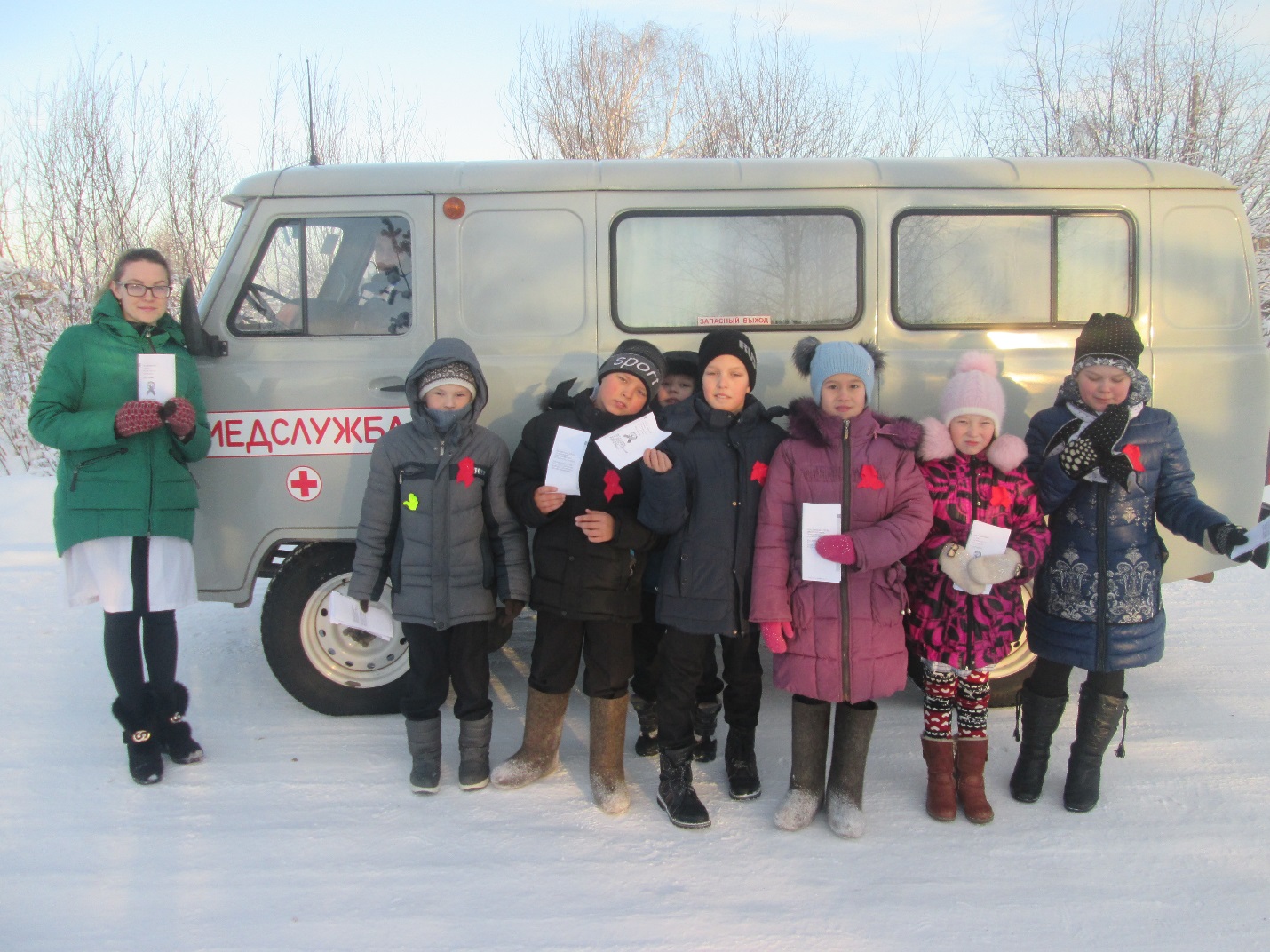 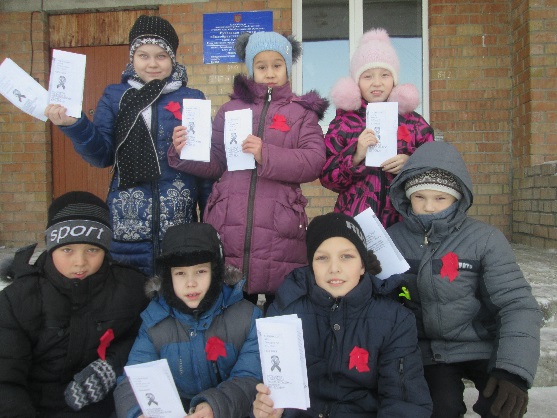 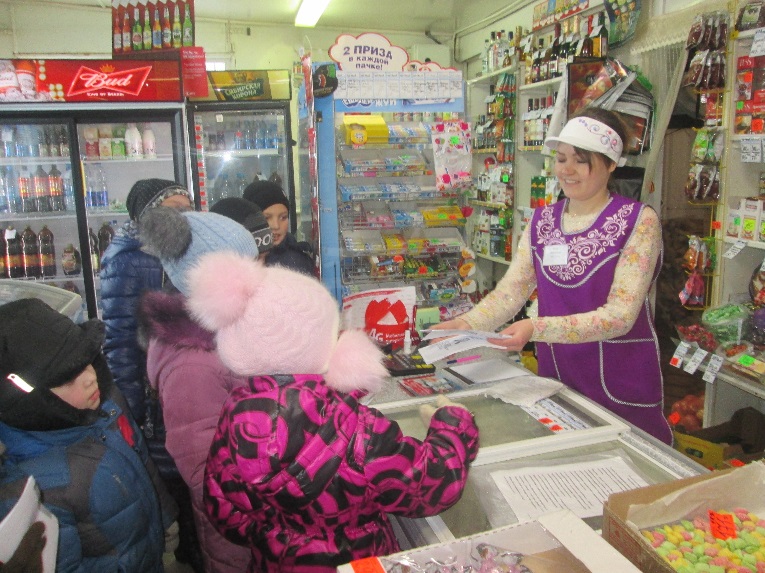 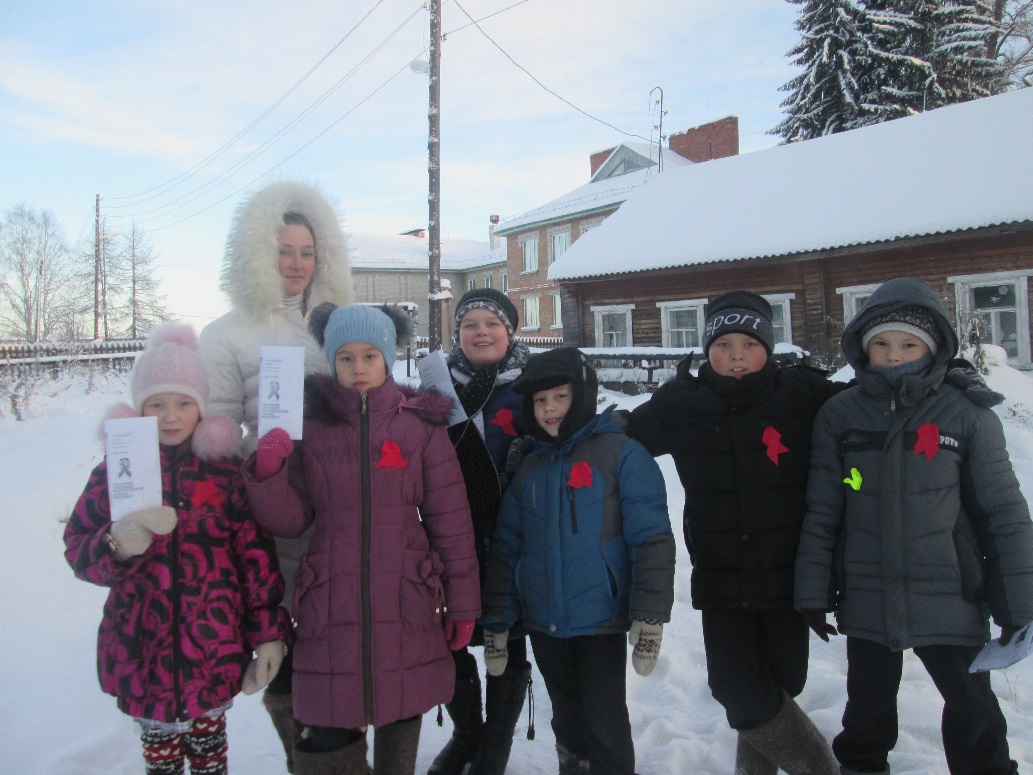 Исп.: ДОО «Северное сияние», социальный сектор;          ДОО «Сказочная страна»;          Адамова Е.М., и. о. старшего вожатого.